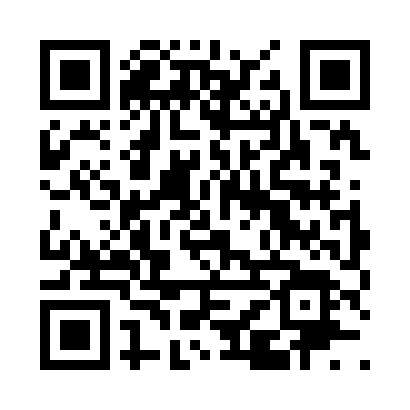 Prayer times for Wyckles, Illinois, USAMon 1 Jul 2024 - Wed 31 Jul 2024High Latitude Method: Angle Based RulePrayer Calculation Method: Islamic Society of North AmericaAsar Calculation Method: ShafiPrayer times provided by https://www.salahtimes.comDateDayFajrSunriseDhuhrAsrMaghribIsha1Mon3:555:321:004:588:2810:052Tue3:565:321:004:588:2810:043Wed3:575:331:014:598:2810:044Thu3:585:331:014:598:2810:045Fri3:585:341:014:598:2810:036Sat3:595:351:014:598:2710:037Sun4:005:351:014:598:2710:028Mon4:015:361:014:598:2710:019Tue4:025:371:014:598:2610:0110Wed4:035:371:024:598:2610:0011Thu4:045:381:024:598:259:5912Fri4:055:391:024:598:259:5913Sat4:065:391:024:598:249:5814Sun4:075:401:024:598:249:5715Mon4:085:411:024:598:239:5616Tue4:095:421:024:598:239:5517Wed4:105:421:024:598:229:5418Thu4:115:431:024:598:219:5319Fri4:125:441:034:598:219:5220Sat4:145:451:034:588:209:5121Sun4:155:461:034:588:199:5022Mon4:165:471:034:588:189:4923Tue4:175:471:034:588:179:4824Wed4:185:481:034:588:179:4625Thu4:205:491:034:588:169:4526Fri4:215:501:034:578:159:4427Sat4:225:511:034:578:149:4328Sun4:235:521:034:578:139:4129Mon4:255:531:034:578:129:4030Tue4:265:541:034:568:119:3831Wed4:275:551:024:568:109:37